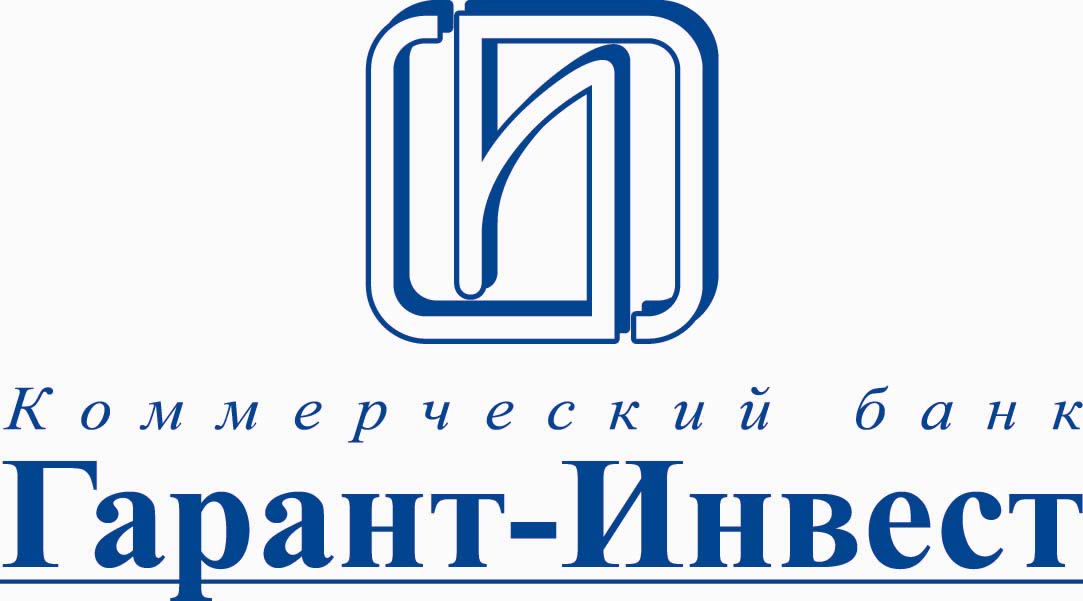 Согласиена обработку персональных данных физического лица, являющегося Представителем юридического лица Я, _________________________________________________________________________________, (далее Представитель), наименование и номер основного документа, удостоверяющего личность: _________________________________________________________, сведения о выдавшем органе: _______________________________________________________________________________________ ___________________________________, дата выдачи «___» ________________ ________ года, адрес регистрации:_______________________________________________________________________________________________________________________________________________________________,являясь представителем __________________________________________________________________                                               (наименование юридического лица)__________________________________,ИНН: _____________________________(далее – Клиент), в соответствии со статьей 9 Федерального закона от 27.07.2006 № 152-ФЗ "О персональных данных", даю согласие  на  осуществление КБ "Гарант-Инвест" (АО),  имеющим  местонахождение:  г. Москва, 1-й Колобовский пер., д. 23 (далее – Банк), обработки (сбор, запись, систематизацию, накопление, хранение, уточнение (обновление, изменение), извлечение, использование, передачу (предоставление, доступ), обезличивание, блокирование, удаление, уничтожение), моих персональных данных (включая фамилию, имя, отчество, дату и место рождения, сведения о номерах, датах выдачи и об органах, выдавших документы удостоверяющие личность, сведения о начале и окончании срока пребывания (проживания) на территории РФ, номер миграционной карты, сведения о гражданстве, сведения о номерах, датах выдачи и об органах, выдавших документ, подтверждающий право иностранного гражданина или лица без гражданства на пребывание (проживание) в Российской Федерации, адрес (фактический и регистрации) должность (при наличии),  ИНН, СНИЛС, номера контактных телефонов, адреса электронной почты), указанных в любых предоставленных Банку заявлениях, запросах и документах. Представитель дает Банку согласие на обработку своих персональных данных с использованием средств автоматизации или без таковых, в целях:открытия и сопровождения Клиенту банковских (депозитных) счетов;исполнения договора, стороной которого, либо выгодоприобретателем или поручителем по которому является Клиент;заключения договора по инициативе Клиента;проверки корректности предоставленных Клиентом и/или Представителем сведений, принятия решения о предоставлении Клиенту услуг, принятия решений или совершения иных действий, порождающих юридические последствия в отношении Клиента и иных лиц;предусмотренных международным договором Российской Федерации или законом, осуществления и выполнения возложенных законодательством Российской Федерации на Банк функций, полномочий и обязанностей. Срок действия настоящего согласия в соответствии с указанными выше условиями - с момента его предоставления (подписания настоящего документа) до истечения 5 (пяти) лет с даты прекращения действия последнего из договоров, заключенных в период действия настоящего Согласия. Персональные данные Представителя подлежат хранению в течение сроков, установленных законодательством Российской Федерации. Согласие на обработку персональных данных может быть отозвано путем направления в Банк письменного уведомления об отзыве согласия, заказным письмом с уведомлением о вручении, либо путем личного представления в Банк.______________________________/___________________________________________________/                            (подпись клиента)                                                                                   (фамилия, имя, отчество полностью)«___» ______________________ 20___ года.